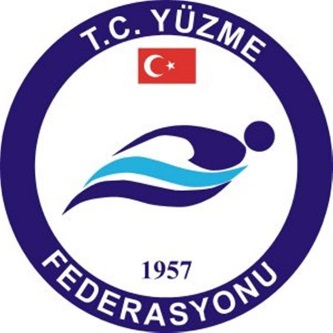 TÜRKİYE YÜZME FEDERASYONU BAŞKANLIĞI         SEÇİMLİ 1. OLAĞANÜSTÜ GENEL KURULUBAŞKAN ADAYIBAŞVURU BİLGİ FORMUTÜRKİYE YÜZME FEDERASYONU BAŞKANLIĞI         SEÇİMLİ 1. OLAĞANÜSTÜ GENEL KURULUBAŞKAN ADAYIBAŞVURU BİLGİ FORMUTÜRKİYE YÜZME FEDERASYONU BAŞKANLIĞI         SEÇİMLİ 1. OLAĞANÜSTÜ GENEL KURULUBAŞKAN ADAYIBAŞVURU BİLGİ FORMUAdı-SoyadıBaba AdıAna AdıDoğum Yeri ve YılıNüfusa Kayıtlı Olduğu YerT.C. Kimlik NoVergi NoMezun Olduğu OkulMesleğiYaptığı Spor Dalı (Varsa) Lisanslı-Lisanssızİkametgah Adresiİş Adresi İletişim Bilgileri TelefonEv :İş :İş :İletişim Bilgileri TelefonGSM:Faks : Faks : E-Mail Adresi                                              @                                              @                                              @          Türkiye Yüzme Federasyonu Başkanı adayı olarak yukarıda verilmiş olan bilgilerin doğruluğunu beyan ve arz ederim. …../…./2017Adı Soyadı : ................................... İmza : ..................................          Türkiye Yüzme Federasyonu Başkanı adayı olarak yukarıda verilmiş olan bilgilerin doğruluğunu beyan ve arz ederim. …../…./2017Adı Soyadı : ................................... İmza : ..................................          Türkiye Yüzme Federasyonu Başkanı adayı olarak yukarıda verilmiş olan bilgilerin doğruluğunu beyan ve arz ederim. …../…./2017Adı Soyadı : ................................... İmza : ..................................          Türkiye Yüzme Federasyonu Başkanı adayı olarak yukarıda verilmiş olan bilgilerin doğruluğunu beyan ve arz ederim. …../…./2017Adı Soyadı : ................................... İmza : ..................................